Domanda di adesioneRACCOLTA ADESIONI PER AVVIAMENTO A SELEZIONE PER LA COPERTURA DI N. 1 POSTO RISERVATO A LAVORATORI CON DISABILITA’ AI SENSI DELLA LEGGE N.68/1999 PRESSO L’AZIENDA SANITARIA GIULIANO ISONTINA - ASUGI – SEGRETERIA DELLA SS TRATTAMENTO GIURIDICO – PRESENZE E ASSENZEIl/la sottoscritto/a ____________________________________________ nato/a a _____________________ il _____________________ domiciliato a ___________________________________________________ in ______________________________________________________________________________________________tel._____________________________________ e mail_________________________________________________chiede di aderire all’offerta in intestazionee a tal fine, consapevole delle sanzioni penali previste in caso di dichiarazioni mendaci ai sensi del DPR 445/2000, sotto la propria personale responsabilitàdichiara□ di avere letto e compreso l’avviso recante “RACCOLTA ADESIONI PER LA COPERTURA DI N° 1 POSTO RISERVATO A LAVORATORI CON DISABILITA’ AI SENSI DELLA LEGGE n.68/99 PRESSO L’AZIENDA SANITARIA UNIVERSITARIA GIULIANO ISONTINA – ASUGI – SEGRETERIA DELLA SS TRATTAMENTO GIURIDICO – PRESENZE E ASSENZE”□ di ________________________ in possesso dei requisiti generali di ammissione agli impieghi pubblici e la non sussistenza di ipotesi di esclusione□ di ________________________ in possesso dei requisiti specifici richiesti dall’offerta□ di ________________________ il trattamento dei dati che qui si forniscono sia a mezzo di supporti cartacei sia informatici, con l’impegno a darne tempestiva comunicazione in caso di variazioni, ai sensi dell'art. 73 del d. lgs. 196/2003, che consente il trattamento dei dati personali per finalità di rilevante interesse pubblico quale il supporto al collocamento e all'avviamento al lavoro□ di allegare copia del suo documento di identità (nel caso di invio per posta elettronica).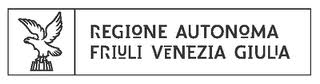 Luogo e dataFirma________________________________________________________________________